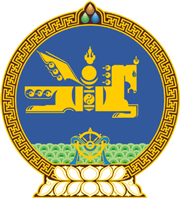 МОНГОЛ  УЛСЫН  ХУУЛЬ2017 оны 02 сарын 09 өдөр				                       Төрийн ордон, Улаанбаатар хот  ҮНДЭСНИЙ АЮУЛГҮЙ БАЙДЛЫН ТУХАЙХУУЛЬД НЭМЭЛТ ОРУУЛАХ ТУХАЙ	1 дүгээр зүйл.Үндэсний аюулгүй байдлын тухай хуулийн 7 дугаар зүйлд доор дурдсан агуулгатай 7.1.11 дэх заалт нэмсүгэй:		“7.1.11.цагдаагийн алба.”2 дугаар зүйл.Энэ хуулийг Цагдаагийн албаны тухай хууль /Шинэчилсэн найруулга/ хүчин төгөлдөр болсон өдрөөс эхлэн дагаж мөрдөнө.		МОНГОЛ УЛСЫН 		ИХ ХУРЛЫН ДАРГА					М.ЭНХБОЛД 